Конспект урока в 4 классе «Мир глазами историка»  по учебнику А.А. Плешакова «Мир вокруг нас».(с использованием презентации). Тема «Мир глазами историка».Цель урока:сформировать у учащихся представление об истории, как науке изучающей длинный путь развития человечества;способствовать формированию знаний об исторических источниках, их видах;воспитывать уважительное отношение к прошлому человечества, к памятникам истории и культуры.Новые термины:История,историк, исторические источники, археология, археолог, летописи, архив.Оборудование:Компьютер, мультимедийный проектор, экран, презентация.Ход урока:I Организационный момент.Добрый день ребята. Проверьте готовность к уроку. 4 сек.II  Актуализация знаний. Слайд № 2 . Посмотрите внимательно. Как вы думаете ,что это? ( предположения детей)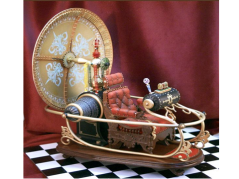 Это машина времени. Что может машина времени? (На ней можно путешествовать в прошлое и будущее)Об этой машине мечтают ученые историки. Как вы думаете, почему?Сегодня  нам на  полчаса одолжили  такую машину. Поможем историкам? Чьими глазами мы посмотрим на мир?  ( Глазами историков)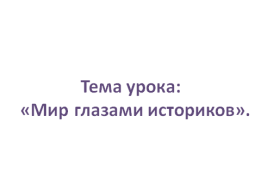 Слайд №3 + тема дублируется на доске    3 мин.III Изучение нового материала.Любое путешествие требует тщательной подготовки . Поэтому прежде ,чем отправиться  в путь нам нужно продумать план своего путешествия. Как вы думаете, что нас,  как историков,  будет сегодня интересовать? ( ответы детей)Задачи урока: ( на доске)1.ЧТО ТАКОЕ ИСТОРИЯ?2.ДЛЯ ЧЕГО НАМ НУЖНО ИЗУЧАТЬ ИСТОРИЮ?3. КАКИЕ БЫВАЮТ ИСТОРИЧЕСКИЕ ИСТОЧНИКИ? 3 мин.Перед началом работы ,команды , определите капитана. 10 сек.  на размышление. Команды готовы к путешествию?  10 сек.У каждой команды на столах бортовой журнал. В журналах план путешествия и  конверты с заданиями. Капитаны вскрывают конверт № 1. Команда  выполняет задание строго по инструкции. На выполнение этого задания 5 минут.(Инструкция.Дорогие ребята!Вы работаете в команде, а это значит все вместе, дружно. За  работу  команды отвечает капитан.  Чтобы работа была выполнена быстро и точно , капитан распределяет  задание между участниками команды.1.Прочитайте текст на  стр. 29-31 учебника .2. Найдите ответы на вопросы.3. Запишите ответы в бланке с вопросами.ВОПРОСЫ:1. Что такое история?2. Как переводится  слово « история» с греческого языка?3. Как называют учёных,  которые  изучает историю?4. Где трудятся  ученые-историки?)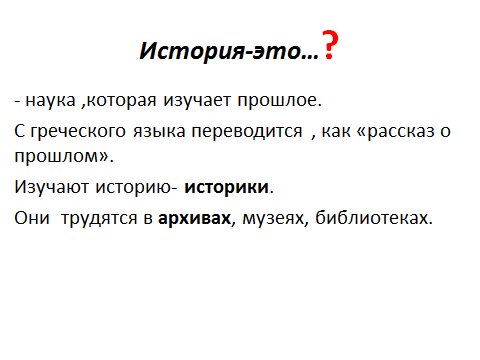 Проверка задания+ Слайд № 4 + дублируется на доске.Все команды получили по 4 вопроса. Но ответ вы будете давать только на 1 вопрос. Начнём с команды № 4 . Капитан команды прочитает нам инструкцию и расскажет как вы ответили на вопрос № 1.Капитан 3 команды прочитает вопрос № 2 и скажет как ответила его команда.Капитан 2 команды. Прочитайте вопрос № 3. Какой ответ дала ваша команда?Капитан команды № 1 Прочитайте последний вопрос и ваш ответ.Какие новые слова встретились при знакомстве со статьёй? Мы знаем,  кого называют историками. А что такое архивы?(Хранилища документов).  4 мин.В своих  бортовых журналах командиры могут сделать отметку  о выполнении первого задания. Теперь мы знаем что такое история.  А для чего нужно изучать историю? Как вы считаете? ( Ответы детей). Ответы все разные.Поможет нам разобраться в этом вопросе задание ,которое находится в конверте № 2.Капитаны вскрывают конверт и работают с командой чётко по инструкции.(Инструкция: Отвечая на вопрос : « Для чего мы изучаем историю?» , выберите из списка утверждений то, которые считаете наиболее верные.1.Мы изучаем историю для того, чтобы знать, как наши предки  заселяли, осваивали и защищали нашу страну.2 Мы изучаем историю для того, чтобы было о чём поговорить с друзьями. 3 команда) 1.Мы изучаем историю для того, чтобы научиться читать разные исторические книги.2.Мы изучаем историю для того, чтобы знать как жили наши предки. 1 команда1.Мы изучаем историю, чтобы знать чем мы похожи , а чем различаемся от наших предков.2.Мы изучаем историю для того, чтобы не было скучно на уроке. 2 команда1.Мы изучаем историю для того, чтобы было  весело.2.Мы изучаем историю для того, чтобы в  настоящем и будущем не совершать ошибок прошлого. ( 4 команда) 2 мин.Капитан 3 команды прочитает нам инструкцию. Какой ответ выбрала  ваша команда?Капитан 1 команды, какой ответ выбрали вы?Капитан 2 команды, ваш выбор?Капитан 4 команды, что ваша команда выбрала?2 минВ бортовом журнале капитаны могут внести отметку  об ответе на  второй вопрос .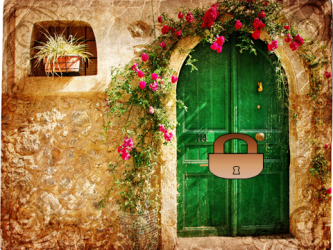 Перед нами дверь. А на двери замок. Слайд №  6Эта дверь ведёт в загадочный мир истории. Но прежде , чем попасть внутрь , нужно раздобыть ключ. Ключ в конверте № 3.Задание выполняйте чётко по инструкции. (Инструкция.ПОМНИТЕ О ЕДИНСТВЕ КОМАНДЫ! Все задания выполняйте вместе. Капитан  в ответе за свою команду.1.Прочитайте рубрику « Ключи от заветной двери» на  стр. 31.2. Подберите слова из последнего абзаца и впишите их в кроссворд.3. Выпишите выделенное  слово, которое у вас получилось.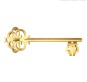 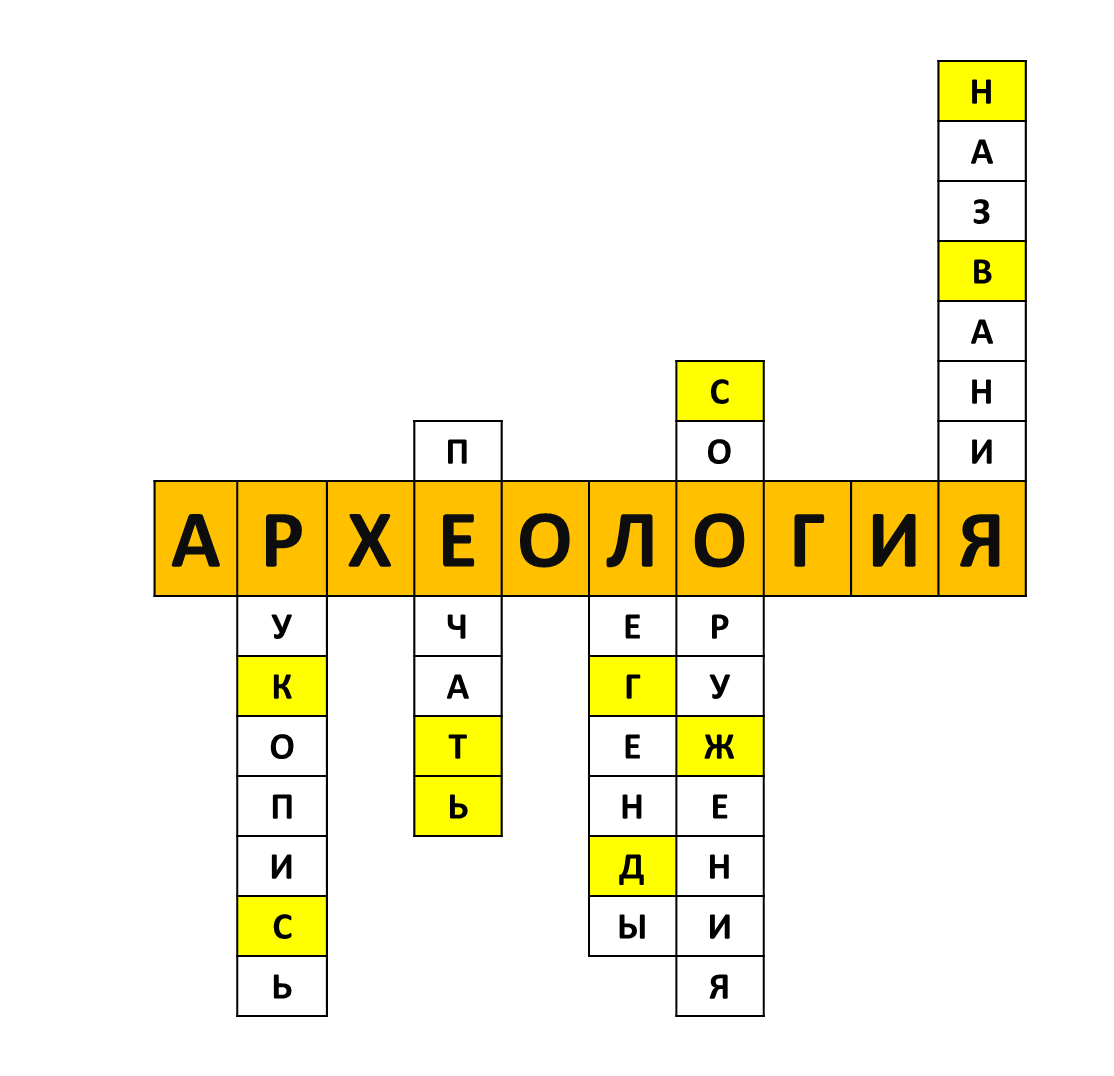 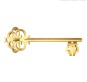 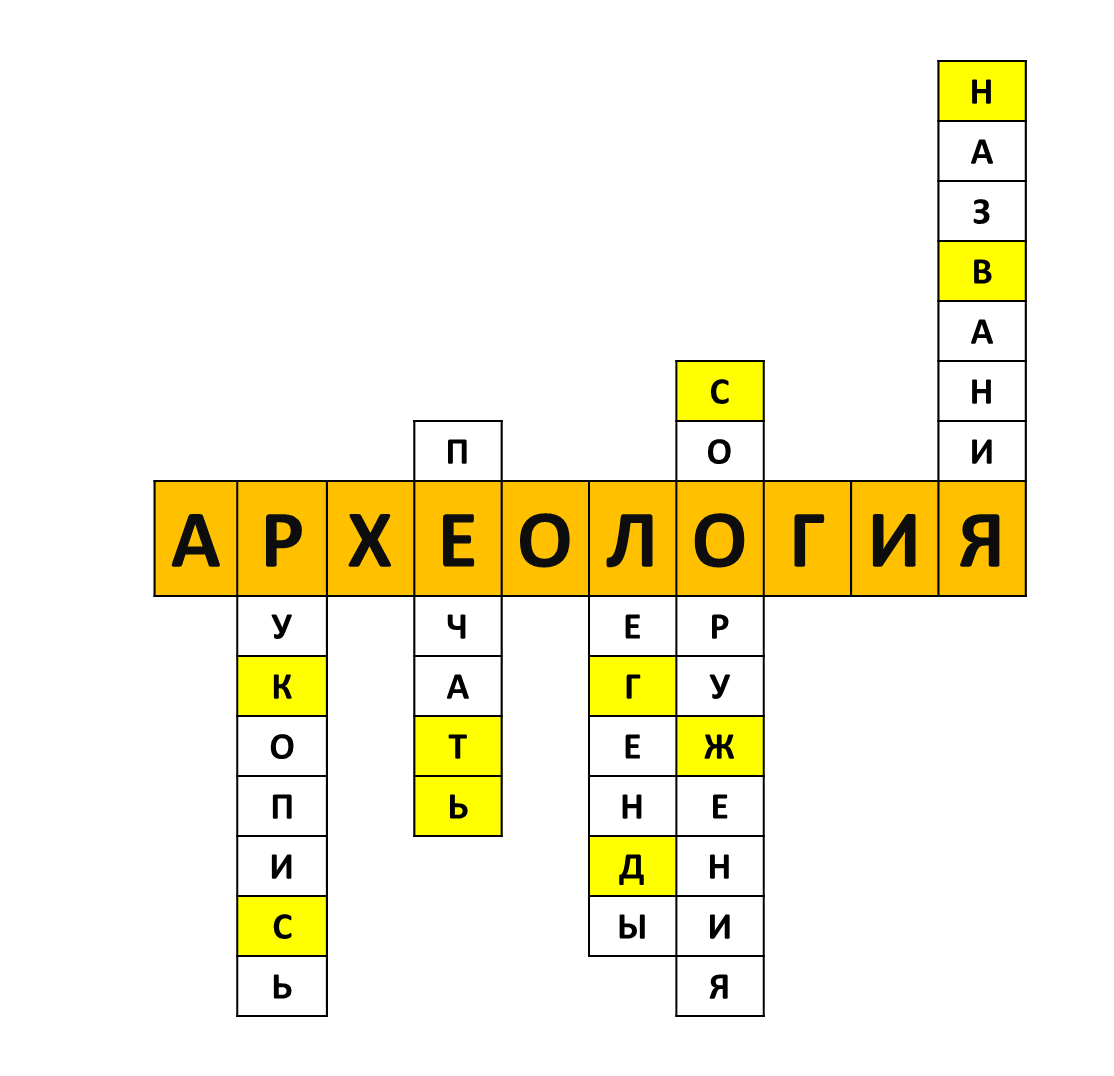 Какое слово получилось в центре? (Археология) +Слайд № 7 А вот и ключ. Говорили о истории, а в кроссворде новое слово.( На доске слово археология + вопрос.).Какая же связь между  археологией и историей?  Найдите ответ на этот вопрос на стр. 32 учебника. Как называют учёных ,которые занимаются археологическими раскопками? ( Археологи) появляется слово в словаре. Хотите побыть немного археологами? Тогда все встаньте.Физминутка.Мы идём , идём, идём.В руках лопату несём.Раз копнём,два копнём, три копнём.В руки кисточку возьмём.Раз махнём, два махнём,три махнём.Находку ценную найдём.В ваших бортовых журналах  конверт № 4. Капитаны открывают конверты и чётко следуют инструкции. Дети собирают в группах пазлы с изображением различных предметов.(монета ,платье, ваза ,летопись).Как одним словом можно зазвать все  предметы, которые мы с вами нашли? ( Археологические находки) Давайте посмотрим на эти археологические находки  глазами историков? ( Исторические находки)Все эти вещи с точки зрения историков являются  историческими источниками. Какие исторические источники вам сегодня уже встречались? ( перечисляют) Капитаны откройте бортовые журналы. Мы ответили на последний вопрос. Внесите изменения.Как и полагается в конце путешествия капитан, и члены его команды подводят итог всего путешествия. Попробуйте составить краткий рассказ о нашем путешествии , используя слова словаря.  Можете посовещаться. Кто хочет попробовать? Кто ещё попробует?Машину времени пора возвращать, а нам возвращаться в класс. Хотелось бы ,чтобы каждый из вас оставил свои впечатления о путешествии. Перед вами последний 5 конверт. В нём бланки. Капитаны раздайте всем участникам своей команды по 1 бланку. Внимание на доску. Если кто-то сделал для себя много новых открытий-обведите !Если у вас остались не решённые вопросы обведите ?Если на уроке вы ничего нового не узнали обведите .Поднимите руку ребята, которые обвели !Поднимите руку ребята , которые обвели ?Поднимите руку ребята, которые обвели точку.Считаю количество точек,? И ! и делаем вывод о уроке.Спасибо за урок!